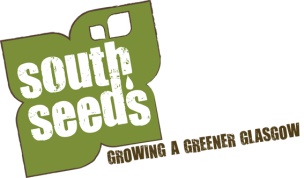 South Seeds’ Croft adopt-a-raised bed scheme 2023If you are interested in adopting a raised bed at the Croft, near Queen’s Park recreation ground, for this growing season (April – November 2023), please read through the information below to check that the scheme is right for you. To apply, please complete the form starting on page 2 and either hand it in to the South Seeds office (514 Victoria Road) or email it to croft@southseeds.org. The deadline is 4pm on Friday 24 March 2023.HOW THE SCHEME WORKSSouth Seeds will provide to crofters:A means of accessing the Croft in your own timeA raised bed including soil for your own use during the 2023 growing season (April to November)Hand tools for working the raised bedA selection of vegetable seedsOne potato bag and seed potatoesYou will be able to keep all the produce you growInduction and regular vegetable growing training/support sessions throughout the season.Crofters must:Live within a 20-minute walk from the Croft (which is by Queen’s Park recreation ground)Attend the Croft induction and three training sessions Apply the knowledge gained from the training sessions to improve your growing success Make every effort to grow using organic methods, with no use of herbicides, pesticides or fertilisers (careful use of organic slug pellets will be ok)Make every effort to maintain soil fertility using only organic, sustainably-sourced productsHelp to maintain the garden as a whole, and keep it tidyUse any tools and materials provided by South Seeds correctly and do not take these away from the siteNot give out access codes to anyone else, and be responsible for anyone you bring in or allow to enter the gardenUse the garden in a safe and responsible manner at all timesReport any incidents, maintenance issues or potential dangers to South SeedsHand your raised bed back to South Seeds at the end of the season (November 2023). Clear the bed and leave it in the same condition that it was handed over to you in April.The Croft adopt-a-raised growing bedApplication formPlease fill in the form below to apply for a raised bed. Decisions on allocation of the raised beds are made by South Seeds’ board and are based on the information you give below.The raised growing beds require regular attention such as watering, weeding and pest control. Crofters should attend their raised beds at least once per week and more often in dry weather. Crofters should let people with neighbouring raised beds know if they are to be away on holiday etc. so the beds can be watered during dry spells. Also let South Seeds know if you have to give up the bed for any reason, so it can be reallocated.ABOUT YOU: 	Please tick if you live within a 20 minute walk of the Croft community garden on Queen’s Park Recreation Ground.PLEASE ANSWER QUESTIONS 1- 6:1. Why do you want a raised growing bed? 2. Please tell us about your previous experience of growing fruit and/or veg (if any)? Also tell us about your current access to growing space?3. Do you have any ideas of what you want to grow if you are successful in getting a plot? If so, please let us know your ideas below:4. Successful applicants will have their raised growing bed allocated at an induction session.The induction sessions will be held on the follow dates, tick which one you would prefer to attend:	Tuesday 4 April at 6:30pm, 	Wednesday 5 April at 2:30pm 	Thursday 7 April at 6:30pm.5. Once everyone has started, there will be training sessions. All growers are expected to participate in at least three training sessions. The sessions will be held at the Croft starting at 6pm sharp and will last about 1 hour although this may be extended as the daylight improves. The dates for training sessions in April are: Monday 10 April, Tuesday 11 April, Monday 24 April and Tuesday 25 April. The dates for training sessions in May are: Monday 8 May, Tuesday 9 May, Monday 22 May and Tuesday 23.  The sessions will run even if it is raining as there is some shelter on site. Obviously, if the weather is very wet or cold (particularly in April) the session will be modified. The training sessions will cover: Planning & preparation, Planting methods, Maintenance, watering, ‘weeds’ & ‘pests’, Harvesting & composting.  Each session may cover more than one topic to fit in with the stage of the season and crofters requirements and may be covered again as the season progresses. 	Please tick the box if you are able to participate in at least three training sessions.6. Is there anything else that you think you could bring to the experience, or you think it would be useful for us to know about?To submit your applicationPlease return this form to South Seeds by email to croft@southseeds.org or drop it in to 514 Victoria Road, G42 8BG (knock the door between 9.30am and 4.30pm on weekdays and 10am and 2pm on Saturdays, there is no letterbox). We look forward to hearing from you. Sadly, we are unable to consider forms received after 4pm on Friday 24 March 2023. We aim to have contacted the successful applicants by very early April, for those who miss out on this opportunity we will share information about other opportunities we have.Still have questions?Call South Seeds on 0141 636 3959 (leave an answerphone message and we will get back to you) or email: croft@southseeds.org. There’s lots more information about South Seeds on www.southseeds.org (you can follow us on Facebook and Twitter too).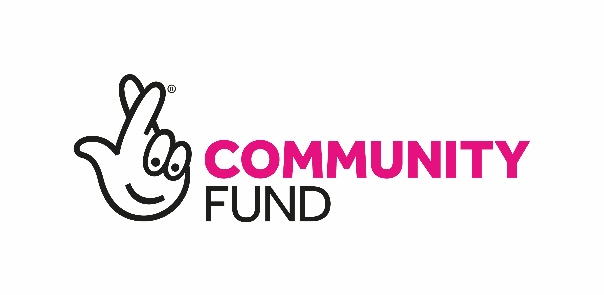 NameAddressPostcodeHome telephoneMobile telephone I’m happy to join the Croft WhatsApp groupEmailWe will send out all general communications and information about the Croft by email as this is the most time-efficient way for us to reach all crofters – please make sure you check your junk mail folder regularly, so you don’t miss anything important!If you don’t use email please let us know what method of contact is best for you (any documents will be sent by post):We will send out all general communications and information about the Croft by email as this is the most time-efficient way for us to reach all crofters – please make sure you check your junk mail folder regularly, so you don’t miss anything important!If you don’t use email please let us know what method of contact is best for you (any documents will be sent by post):